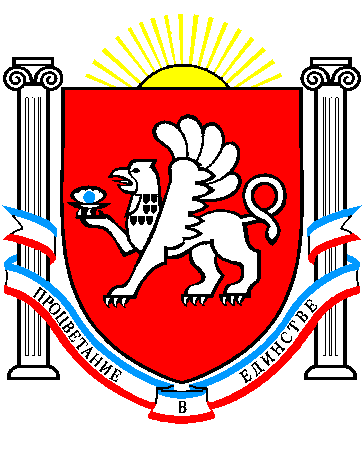 Уважаемый партнер!Государственное бюджетное учреждение Республики Крым «Симферопольский клинический родильный дом №1» (далее – Заказчик) планирует в рамках постановления Совета министров Республики Крым от 19.05. 2020 года № 274 «Об утверждении Порядка осуществления выбора способа определения поставщика (подрядчика, исполнителя) заключить следующий контракты на: - Разработка проектно-сметной документации по объекту: «Капитальный ремонт нежилого   здания   «Физиологическое    родовое     отделение» ГБУЗ РК «Симферопольский КРД № 1» по адресу: г. Симферополь, ул. Воровского, д. 8, литера Д, под/Д, Д1.»;- Разработка проектно-сметной документации по объекту: «Капитальный ремонт нежилого здания «Административный корпус» ГБУЗ РК «Симферопольский КРД № 1» по адресу: г. Симферополь, ул. Воровского, д. 8, литера Л, л.».Заказчик, на основании поступившего от Вашей организации письма на электронную почту Заказчика,  просит предоставить ценовую информацию в рамках планируемой закупи: - Разработка проектно-сметной документации по объекту: «Капитальный ремонт нежилого здания «Физиологическое родовое отделение» ГБУЗ РК «Симферопольский КРД № 1» по адресу: г. Симферополь, ул. Воровского, д. 8, литера Д, под/Д, Д1.» (приложение 1 – Техническое задание);- Разработка проектно-сметной документации по объекту: «Капитальный ремонт нежилого здания «Административный корпус» ГБУЗ РК «Симферопольский КРД № 1» по адресу: г. Симферополь, ул. Воровского, д. 8, литера Л, л.» (приложение 2 – Техническое задание).Также, в соответствии с требованиями постановления Совета министров Республики Крым от 19.05. 2020 года № 274 «Об утверждении Порядка осуществления выбора способа определения поставщика (подрядчика, исполнителя) в целях осуществления отдельных видов закупок для обеспечения государственных и муниципальных нужд Республики Крым» и  распоряжения Главы Республики от 01.06.2020 г. № 214-рг «О некоторых вопросах реализации постановления Совета министров Республики Крым от 19 мая 2020 года № 274, просим Вас предоставить следующую информацию в отношении Вашего предприятия:Просим предоставить в рабочее время до 29 марта 2021 года 12-00 запрашиваемую информацию в бумажном виде с постраничным заверением подписью уполномоченного лица и печатью (при наличии) в двух экземплярах, а также сканированные (цветные) копии оригиналов документов в формате pdf., по адресу: 295017, г. Симферополь, ул. Воровского, дом 8., тел. +7(3652) 27-31-97, эл.почта: rd1head@mail.ru. График работы администрации учреждения: понедельник-пятница, с 8-00 до 16-30, перерыв с 12-00 до 12-30.Приложение 1,2: Техническое задание.Заместитель главного врача по АХЧ                                    			       П.Ю.КакутичМоб.тел.: +7 (978) 720-75-20Приложение 1ТЕХНИЧЕСКОЕ ЗАДАНИЕНа разработку проектно-сметной документации по объекту: «Капитальный ремонт нежилого здания «Физиологическое родовое отделение» ГБУЗ РК «Симферопольский КРД № 1» по адресу: г. Симферополь, ул. Воровского, д. 8, литера Д, под/Д, Д1»Примечание. Техническое задание может быть изменено Заказчиком в ходе проектирования. То, что неопределенно в данном техническом задании, должно быть согласованно с Заказчиком.Заместитель главного врача по административно-хозяйственной части администрации				        П.Ю. КакутичПриложение 2ТЕХНИЧЕСКОЕ ЗАДАНИЕНа разработку проектно-сметной документации по объекту: «Капитальный ремонт нежилого здания «Административный корпус» ГБУЗ РК «Симферопольский КРД № 1» по адресу: г. Симферополь, ул. Воровского, д. 8, литера Л, л.»Примечание. Техническое задание может быть изменено Заказчиком в ходе проектирования. То, что неопределенно в данном техническом задании, должно быть согласованно с Заказчиком.Заместитель главного врача по административно-хозяйственной части администрации				        П.Ю. КакутичМИНИСТЕРСТВО ЗДРАВООХРАНЕНИЯ РЕСПУБЛИКИ КРЫМГосударственное бюджетное учреждение здравоохранения Республики Крым«Симферопольский клинический родильный дом № 1»   (ГБУЗ РК «Симферопольский КРД № 1»)ул.Воровского, д.8, г.Симферополь, 295019. Тел.: 27-31-97, факс.:27-31-97, e-mail: rd1head@mail.ruОКПО 00806789, ОГРН 1149102170458,ИНН 9102063782,КПП 910201001№ п/пДокументВид подтверждения11) Соответствие требованиям, установленным в соответствии с законодательством Российской Федерации к лицам, осуществляющим поставку товара, выполнение работы, оказание услуги, являющихся объектом закупки.В соответствии со статьей 55.8 Градостроительного кодекса Российской Федерации (далее –ГрК РФ) участник закупки должен являться членом саморегулируемой организации (далее – СРО) в области архитектурно-строительного проектирования. При этом должны быть соблюдены в совокупности следующие условия:- наличие у СРО, членом которой является участник закупки, компенсационного фонда обеспечения договорных обязательств, сформированного в соответствии со статьями 55.4 и 55.16 ГрК РФ;- совокупный размер обязательств участника закупки по договорам, которые заключены с использованием конкурентных способов, не должен превышать уровень ответственности участника по компенсационному фонду обеспечения договорных обязательств в соответствии с часть 11 статьи 55.16 ГрК РФ.Членство в СРО не требуется, в случаях, предусмотренных частью 4.1 статьи 48 ГрК РФ.2) Непроведение ликвидации участника закупки – юридического лица и отсутствие решения арбитражного суда о признании участника закупки – юридического лица или индивидуального предпринимателя несостоятельным (банкротом) и об открытии конкурсного производства;3) Неприостановление деятельности участника закупки в порядке, установленномКодексомРоссийской Федерации об административных правонарушениях, на дату подачи заявки на участие в закупке;4) Отсутствие у участника закупки недоимки по налогам, сборам, задолженности по иным обязательным платежам в бюджеты бюджетной системы Российской Федерации (за исключением сумм, на которые предоставлены отсрочка, рассрочка, инвестиционный налоговый кредит в соответствии с законодательствомРоссийской Федерации о налогах и сборах, которые реструктурированы в соответствии с законодательством Российской Федерации, по которым имеется вступившее в законную силу решение суда о признании обязанности заявителя по уплате этих сумм исполненной или которые признаны безнадежными к взысканию в соответствии с законодательствомРоссийской Федерации о налогах и сборах) за прошедший календарный год, размер которых превышает двадцать пять процентов балансовой стоимости активов участника закупки, по данным бухгалтерской отчетности за последний отчетный период. Участник закупки считается соответствующим установленному требованию в случае, если им в установленном порядке подано заявление об обжаловании указанных недоимки, задолженности и решение по такому заявлению на дату рассмотрения заявки на участие в определении поставщика (подрядчика, исполнителя) не принято;5) Отсутствие у участника закупки – физического лица либо у руководителя, членов коллегиального исполнительного органа, лица, исполняющего функции единоличного исполнительного органа, или главного бухгалтера юридического лица – участника закупки судимости за преступления в сфере экономики и (или) преступления, предусмотренные статьями 289, 290, 291, 291.1 Уголовного кодекса Российской Федерации (за исключением лиц, у которых такая судимость погашена или снята), а также неприменение в отношении указанных физических лиц наказания в виде лишения права занимать определенные должности или заниматься определенной деятельностью, которые связаны с поставкой товара, выполнением работы, оказанием услуги, являющихся объектом осуществляемой закупки, и административного наказания в виде дисквалификации;6) Участник закупки – юридическое лицо, которое в течение двух лет до момента подачи заявки на участие в закупке не было привлечено к административной ответственности за совершение административного правонарушения, предусмотренного статьей 19.28 Кодекса Российской Федерации об административных правонарушениях;7) Отсутствие между участником закупки и заказчиком конфликта интересов, под которым понимаются случаи, при которых руководитель заказчика, член комиссии по осуществлению закупок, руководитель контрактной службы заказчика, контрактный управляющий состоят в браке с физическими лицами, являющимися выгодоприобретателями, единоличным исполнительным органом хозяйственного общества (директором, генеральным директором, управляющим, президентом и другими), членами коллегиального исполнительного органа хозяйственного общества, руководителем (директором, генеральным директором) учреждения или унитарного предприятия либо иными органами управления юридических лиц – участников закупки, с физическими лицами, в том числе зарегистрированными в качестве индивидуального предпринимателя, - участниками закупки либо являются близкими родственниками (родственниками по прямой восходящей и нисходящей линии (родителями и детьми, дедушкой, бабушкой и внуками), полнородными и неполнородными (имеющими общих отца или мать) братьями и сестрами), усыновителями или усыновленными указанных физических лиц. Под выгодоприобретателями для целей настоящей статьи понимаются физические лица, владеющие напрямую или косвенно (через юридическое лицо или через несколько юридических лиц) более чем десятью процентами голосующих акций хозяйственного общества либо долей, превышающей десять процентов в уставном капитале хозяйственного общества;8) участник закупки не является ффшорной компанией;9) отсутствие у участника закупки ограничений для участия в закупках, установленных законодательством Российской Федерации.10) Отсутствие в реестре недобросовестных поставщиков (подрядчиков, исполнителей) информации об участнике закупки, в том числе информации об учредителях, о членах коллегиального исполнительного органа, лице, исполняющем функции единоличного исполнительного органа участника закупки – юридического лица, в соответствии с нормами Федерального закона от 05 апреля 2013 года № 44-ФЗ «О контрактной системе в сфере закупок товаров, работ, услуг для обеспечения государственных и муниципальных нужд» и Федерального закона от18 июля 2011 года N 223-ФЗ. «О закупках. Товаров, работ, услуг отдельными видами юридических лиц».Сведения декларируются в свободной форме. 2Устав (учредительный договор) со всеми изменениями и дополнениями с приложением копий документов, подтверждающих внесение изменений и дополнений в ЕГРЮЛПрошитая и пронумерованная копия, заверенная подписью уполномоченного лица и оттиском печати организации3Выписка из Единого государственного реестра юридических лиц (данный документ предоставляется актуальным на дату заключения Контракт (срок действия выписки – 30 дней)Оригинал или прошитая и пронумерованная копия, заверенная подписью уполномоченного лица и оттиском печати организации4Свидетельство о постановке на учет в налоговом органеКопия, заверенная подписью уполномоченного лица и оттиском печати организации5Документ, подтверждающий назначение (избрание) Руководителя – лица, имеющего право без доверенности действовать от имени контрагента (протокол общего собрания акционеров/участников, решение единственного участника/акционера либо протокол Совета директоров)Копия, заверенная подписью уполномоченного лица и оттиском печати организации6Приказ о назначении на должность главного бухгалтераКопия, заверенная подписью уполномоченного лица и оттиском печати организации7Решение об одобрении или о совершении крупной сделки либо копия данного решения в случае, если требование о необходимости наличия данного решения для совершения крупной сделки установлено федеральными законами и иными нормативными правовыми актами Российской Федерации и (или) учредительными документами юридического лица и для участника такого аукциона заключаемый контракт или предоставление обеспечения заявки на участие в аукционе, обеспечения исполнения контракта является крупной сделкойКопия, заверенная подписью уполномоченного лица и оттиском печати организации8Доверенность на лицо, подписывающее документы от имени организации, выданная от имени юридического лица, или нотариально удостовереннаяили документ, подтверждающий полномочия лица подписывающего документы от имени организации, не уполномоченного на заключение сделок в соответствии с уставом или закономОригинал или копия, заверенная подписью уполномоченного лица и оттиском печати организации9- Сведения о кадровом составе специалистов организации.- Справка о штатной численности на текущую дату.Оригинал или копия, заверенные подписью уполномоченного лица и оттиском печати организации10Справка с указанием производственных баз, территориальных подразделений, филиалов (при наличии)Копия, заверенная подписью уполномоченного лица и оттиском печати организации11Анкета (карточка организации), с обязательным указанием следующих сведений (но не ограничиваясь ими): - полное и сокращенное наименование;- ОГРН, ИНН, КПП, банковские реквизиты;- юридический и фактический адреса;- контактные лица и телефоны, e-mail, сайтОригинал, заполненный с указанием даты, заверенный подписью уполномоченного лица и оттиском печати организации12Отзывы заказчиков, рекомендательные письма покупателей, поставщиков и получателей услугКопия, заверенная подписью уполномоченного лица и оттиском печати организации13Референт-лист (подтверждение опыта на выполнение аналогичных видов работ)Предоставление информации, содержащейся в реестре контрактов (ЕИС), заключенных заказчиками, и подтверждающей исполнение таким участником (без учета правопреемства) в течение трех лет до даты подачи заявки на участие в закупке трех контрактов, исполненных без применения к такому участнику неустоек (штрафов, пеней). В случае исполнения таких контрактов в качестве субподрядчика, указать процент исполнения обязательств по контракту собственными силами.Информация по каждому контракту должна содержать: номер в ЕИС, заказчик, предмет контракта, цена контракта, сроки исполнения и т.д.Оригинал, заполненный с указанием даты, заверенный подписью уполномоченного лица и оттиском печати организации.14Ценовая информация по объекту закупкиОригинал, заполненный с указанием даты, заверенный подписью уполномоченного лица и оттиском печати организации1.ОБЩИЕ ДАННЫЕ1.ОБЩИЕ ДАННЫЕ1.ОБЩИЕ ДАННЫЕ1.1ЗаказчикГБУЗ РК «Симферопольский клинический родильный дом № 1»1.2Наименование объектаРазработка проектно-сметной документации по объекту: «Капитальный ремонт нежилого здания «Физиологическое родовое отделение» ГБУЗ РК «Симферопольский КРД № 1» по адресу: г. Симферополь, ул. Воровского, д. 8, литера Д, под/Д, Д1» 1.3Основание для проектированияНе удовлетворительное состояние помещений, износ инженерных сетей,  отсутствие вентиляции, отсутствие систем безопасности и условий для маломобильных групп населения.1.4Вид строительства  Капитальный ремонт1.5Характеристика объектаРемонту подлежат помещения подвала, первого, второго и третьего этажа общей площадью 2955,7 м2   с перепланировками и с устройством лифта в существующем здании литера Д, под/Д, Д1  по адресу: г. Симферополь, ул. Воровского,8. Построено в 1964 году. Здание имеет следующие конструктивные характеристики:-Здание: 3 (три) этажа и подвал;-Фундаменты – бетонные, ленточные;-Стены и их наружная отделка – блочные, камень известняк, фасад утеплен пенопластом с отделкой;-Перегородки – кирпичные, гипсокартонные;-Перекрытие межэтажное -  ж/бетонные плиты;-Крыша - шатровая, шифер по деревянной обрешетке.2.ТРЕБОВАНИЯ К РЕЗУЛЬТАТУ РАБОТ 2.ТРЕБОВАНИЯ К РЕЗУЛЬТАТУ РАБОТ 2.ТРЕБОВАНИЯ К РЕЗУЛЬТАТУ РАБОТ 2.1Требование к документации Разрабатываемые разделы документации:- Общая пояснительная записка (ОПЗ)- Архитектурные решения (АР)- Конструктивные решения (КР)- Отопление, вентиляция и кондиционирование воздуха (ОВК)- Система кислородного обеспечения- Система электроснабжения и освещения (ЭОМ)- Сети связи (СС)- Система водоснабжения и канализации, пожарный водопровод (ВК)- Система охранно-пожарной сигнализации (СОСТ)- Система видео наблюдения (ВН)- Система контроля и управления доступом (СКУД) - Автоматическая система пожаротушения (АСПТ)- Доступная среда (ДС)- Обеспечение сохранности объекта культурного наследия (ОСОКН)- Благоустройство территории (БТ)- Проект организации капитального ремонта (ПОКР)- Сметная документация (СД)-  Заключение по результатам обследования помещений. Технический отчет.Капитальный ремонт зданий и сооружений Государственных заказчиков проводится в соответствии с СП 2.1.3678-20, СНиП РК 3.02-08-2010.При разработке документации руководствоваться:- Градостроительным кодексом Российской Федерации,- Федеральным законом Российской Федерации от 22 июля 2008 года №123-ФЗ «Технический регламент о требованиях пожарной безопасности»,- Федеральным законом Российской Федерации от 23 ноября 2009 года №261-ФЗ «Об энергосбережении и о повышении энергетической эффективности, и о внесении изменений в отдельные законодательные акты Российской Федерации»,- Федеральным законом Российской Федерации от 30 декабря 2009 года №384-ФЗ «Технический регламент о безопасности зданий и сооружений»,- Постановлением Правительства РФ от 16 февраля 2008 № 87 «О составе разделов проектной документации и требованиях к их содержанию»,- Постановлением Правительства РФ от 05 марта 2007 года № 145 «О порядке организации и проведения государственной экспертизы проектной документации и результатов инженерных изысканий»-СП 23-101-2004 «Проектирование тепловой защиты зданий»;-СП 20.13330.2016 «Нагрузки и воздействия. Актуализированная редакция СНиП 2.01.07-85»;-СП 28.13330.2012 «Защита строительных конструкций от коррозии. Актуализированная редакция СНиП 2.03.11-85»;- СП 50.13330.2012 «Тепловая защита зданий. Актуализированная редакция СНиП 23-02-2003»;-СП 71.13330.2017 «Изоляционные и отделочные покрытия»;-СП 112.13330.2011 «Пожарная безопасность зданий и сооружений»; Актуализированная редакция СНиП 21-01-97*-СанПиН 2.1.3.2630-10 «Санитарно-эпидемиологические требования к организациям, осуществляющим медицинскую деятельность»-СП 52.13330.2016 «Свод правил. Естественное и искусственное освещение»; Актуализированная редакция СНиП 23-05-95*- СП 118.13330.2012 "СНиП 31-06-2009 Общественные здания и сооружения"- ПУЭ, издание 7 «Правила устройства электроустановок»;-ГОСТ 12.3.032-84 «Система стандартов безопасности труда Работы электромонтажные. Общие требования безопасности»;- ГОСТ 31937-2011 «Здания и сооружения. Правила обследования и мониторинга технического состояния»;- Межгосударственный стандарт ГОСТ 21.501-2018 «Система проектной документации для строительства. Правила выполнения рабочей документации архитектурных и конструктивных решений»;- СП 117.13330.2011 «Общественные здания административного назначения»;- Свод правил СП 118.13330.2012* "Общественные здания и сооружения" Актуализированная редакция СНиП 31-06-2009- СТО НОСТРОЙ 2.15.3-2011 «Инженерные сети зданий и сооружений внутренние. Устройство систем отопления, горячего и холодного водоснабжения. Общие технические требования»;- ГОСТ 32396-2013 «Устройства вводно-распределительные для жилых и общественных зданий. Общие технические условия»;- ВСН 58-88(р) «Положение об организации и проведении реконструкции, ремонта и технического обслуживания зданий, объектов коммунального и социально-культурного назначения. Нормы проектирования»;- МДС 12-33.2007 «Кровельные работы»;- МДС 13-20.2004 «Комплексная методика по обследованию и энергоаудиту реконструируемых зданий. - НПБ 110-03 "Перечень зданий, сооружений, помещений и оборудования, подлежащих защите автоматическими установками пожаротушения и автоматической пожарной сигнализацией" - НПБ 88-2001 "Установки пожаротушения и сигнализации. Нормы и правила проектирования" - и иными нормативно правовыми актами, действующими в Российской Федерации. 2.2Требования к проектированию 2.2.1 Обследование объекта и обмерные работыНа первом этапе выполнения работ необходимо провести обследование помещений и обмерные работы. Составить дефектные ведомости (описи работ), с выдачей Заключения о состоянии строительных конструкций. Кроме того, подрядной организации необходимо подготовить документы по осмотру и обследованию объекта (акты и т.п.). 2.2.2 Архитектурно-строительные решенияОбъемно-планировочные решения следует принять в соответствии с планировочным заданием, провести перепланировки внутренних помещений согласно санитарных и пожарных требований применяемых к медицинским учреждениям. Стены - для внутренней отделки помещений применяются современные отделочные материалы, допустимые в медицинских учреждениях: - в палатах и кабинетах – замена штукатурки, стены под покраску, без декоративной отделки, с устройством керамических фартуков у сантехприборов;- в коридорах – замена штукатурки, покраска латексной краской, обеспечивающей мытье стен;- в процедурных кабинетах,  операционных, санузлах – замена штукатурки, керамическая плитка до потолка;- устройство отбойной доски во всех помещениях, а также защитой от каталки по низу стены в коридорах.Полы:- палаты, кабинеты, подсобные помещения персонала и др. – гомогенное напольное  покрытие (линолеум);- операционные залы, процедурные - керамогранит;- лестничные площадки – керамическая плитка;- в санузлах – керамическая плитка.Окна – металлопластиковые оконные блоки со стеклопакетами, учитывая частичную замену оконных блоков.Двери – гладкие, полнотелые, без филенок с защитой от каталки. Предусматривать двери центрального входа, а так же двери, ведущие на лестничные клетки,  металлопластиковые с остеклением, двери в кабинеты и служебные помещения предусмотреть металлопластиковые глухие.Освещение – накладные светодиодные светильники прямого-отраженного света.Потолок – подвесной, гладкий из ГКЛ, влагостойкий.Внутренние лестницы – ремонт повреждений, с заменой перил и ограждений лестничных маршей. Замена лестниц на чердак.Кровля – замена покрытия, с устройством слуховых окон, проведение огне-биозащиты деревянных конструкций, предусмотреть монтаж пожарных лестниц, предусмотреть пожарные ограждения на крыше.Фасад - выполнить ремонт крылец и ступеней с устройством перил из нержавеющей стали, выполнить навесы над всеми входными группами. Устройство лифта – предусмотреть устройство лифта внутри здания согласно техническим возможностям.Материалы, изделия и технология определяются проектом.2.2.3 Водоснабжение и водоотведение.Существующая система должна быть демонтирована. Проектирование новой системы водоснабжения и водоотведения необходимо выполнять в соответствии с действующей нормативной документацией РФ и требованиями санитарных и пожарных норм применяемых к медицинским учреждениям. Предусмотреть  хозяйственно-питьевой водопровод и горячее водоснабжение, канализационные сети и водостоки. Каждый отдельный стояк хозяйственно-питьевого водопровода и горячего водоснабжения должен иметь отсекающий кран.Водоснабжение, канализацию и внутренний противопожарный водопровод здания необходимо проектировать в соответствии с требованиями Свод правил СП 30.13330.2012 «СНиП 2.04.01-85*. Внутренний водопровод и канализация зданий». Подводка горячей воды предусматривается ко всем водоразборным кранам и раковинам здания. Сброс воды от промывных камер систем кондиционирования воздуха предусмотреть в систему водостоков с отводом воды в наружную канализацию, при отсутствии последней - на поверхность земли.  Хозяйственно-питьевой водопровод и горячее водоснабжение должны выполняться из трубы MeerPlast (или эквивалент) армированной алюминием (PPR-AL-PERT) или трубы MeerPlast (или эквивалент) PPR армированной стекловолокном соответствующего диаметра. Фитинги из полипропилена MeerPlast (или эквивалент).В проекте предусмотреть мероприятия по демонтажу существующей  канализационной сети. При монтаже новой канализационной сети использовать трубы и фасонные части полипропиленовые ГОСТ 32414-2013. Для наружной канализационной сети использовать вышеуказанные трубы и фасонные части повышенной прочности.В проекте предусмотреть замену смесителей на однорычажные (весом не менее 900 грамм). Разновидности сантехнического оборудования (для кухни, для душевых, для раковин, для процедурных кабинетов) согласовываются с Заказчиком в процессе подготовки проекта.Предусмотреть мероприятия по устройству резервного водоснабжения с принудительной подачей по зданию, объёмом до 10 (десяти) м3.2.2.4. Теплоснабжение, отопление, вентиляция.При проектировании отопления, вентиляции, кондиционирования воздуха и аварийной противодымной вентиляции надлежит принимать проектные решения, обеспечивающие требования Свод правил СП 60.13330.2012 «СНиП 41-01-2003. Отопление, вентиляция и кондиционирование воздуха», Свод правил СП 118.13330.2012 «СНиП 31-06-2009 Общественные здания и сооружения», а также других нормативных актов. В проекте предусмотреть мероприятия по демонтажу существующей  сети отопления или ее частей в зависимости от результатов обследования помещений.  При монтаже новой (части) сети отопления должны использоваться трубы MeerPlast (или эквивалент) армированной алюминием (PPR-AL-PERT) или трубы MeerPlast (или эквивалент) PPR армированной стекловолокном соответствующего диаметра. Фитинги из полипропилена MeerPlast (или эквивалент).Предусмотреть установку новых радиаторов стальных панельных водяного отопления гигиенических «PRADO» тип 20 (или эквивалент) взамен демонтированных чугунных. При проектировании предусмотреть мероприятия с устройством байпасов. Системой приточной вентиляции следует обеспечить все помещения указанные в СП 2.1.3678-20. Самостоятельные вытяжные системы вентиляции предусматривать с естественным побуждением. Для вентиляции помещений операционных, родильных блоков, боксированных помещений, процедурных кабинетов следует проектировать самостоятельную автоматизированную систему приточно-вытяжной вентиляции с механическим побуждением с дополнительной приточной системой с электрическим подогревом воздуха. Кроме того, дополнительно к системам приточно-вытяжной вентиляции должны применяться мультизональные системы кондиционирования на основе сплит-систем со 100% резервированием и системой зимнего пуска, в соответствии требованиям СП. 2.2.5. Электроснабжение и электрооборудование.Перед началом проектных работ произвести расчет необходимой потребляемой мощности с учетом существующего и вновь устанавливаемого оборудования в здании. При необходимости увеличения потребляемых объемов на электроприборы, запросить ТУ у ресурсоснабжающей организации. Категорирование электроприемников объектов, а также требования по надежности их электроснабжения определяются в соответствии с правилами устройства электроустановок (ПУЭ) и в соответствии с «Инструкцией по проектированию городских электрических сетей РД 34.20.185-94». Кроме того, манипуляционные, помещения телекоммуникационного оборудования, системы оповещения о пожаре и управления эвакуации людей, системы охранного видеонаблюдения и других систем должны быть обеспечены электропитанием по первой категории электроснабжения, т.е. не допускающим кратковременного пропадания электроснабжения (система бесперебойного электропитания). Предусмотреть демонтаж существующей системы пожарной сигнализации с последующим монтажом по окончании строительных работ.Количество рабочих мест и розеточных групп принять согласно существующему штатному расписанию.  Розетки для подключения компьютерной техники и бытовых электроприборов должны отличаться по цвету. При проектировании системы электроснабжения применять энергосберегающие технологии и оборудование, соблюдая при этом экономическую целесообразность. Проектом предусмотреть модернизацию силовых распределительных щитов электроэнергии в соответствии с требованиями действующего законодательства Российской Федерации.При обеспечении гарантированного электропитания в качестве второго источника питания необходимо предусмотреть модернизацию существующего перекидного рубильника.При расчете мощностей источников питания рекомендуется предусмотреть запас мощности на развитие объекта. Электроснабжение зданий от внешних источников осуществляется в соответствии с техническими условиями (ТУ) энергоснабжающих организаций. Вводно-распределительные устройства здания запитываются по двум взаиморезервируемым кабельным линиям, рассчитанным по максимальному режиму и допустимой потере напряжения. Электроснабжение, электрооборудование, электрическое освещение и наружное освещение предусматривать в соответствии со следующими нормами и правилами:- ПУЭ «Правила устройства электроустановок», издание 7;- Свод правил СП 118.13330.2012 "СНиП 31-06-2009. Общественные здания и сооружения"- СП 52.13330.2016 «Свод правил. Естественное и искусственное освещение»;- СанПиН 2.1.3.2630-10 «Санитарно-эпидемиологические требования к организациям, осуществляющим медицинскую деятельность».- СНиП 21-01-97* «Пожарная безопасность зданий и сооружений»;- СП 31-110-2003 «Проектирование и монтаж электроустановок жилых и общественных зданий»;- СО 153-34.21.122-2003 «Инструкция по устройству молниезащиты зданий, сооружений и промышленных коммуникаций»;Питание электроприемников должно выполняться от сети 380/220 В с системой заземления TN-S или TN-C-S с отдельными нулевым рабочим «N» и защитным «РЕ» проводниками. Необходимо предусматривать молниезащиту зданий и защитное заземление (зануление). Должна быть выполнена система уравнивания потенциалов в соответствии с ПУЭ.2.2.6. Слаботочные устройства.В объекте предусмотреть:- телефонизацию от городской и внутренней АТС;- систему видеонаблюдения;- охранно-пожарную сигнализацию;- систему оповещения о пожаре;- систему пожаротушения;- автоматика приточных вентсистем;- система контроля и управления доступом;- компьютерные системы.При проектировании помещений, оборудованных персональными компьютерами, необходимо:- обеспечить выполнение требований СанПиН 2.2.2/2.4.1340-03 «2.2.2. Гигиена труда. Технологические процессы, сырьё, материалы и оборудование, рабочий инструмент. 2.4. Гигиена детей и подростков. Гигиенические требования к персональным электронно-вычислительным машинам и организации работы. Санитарно-эпидемиологические правила и нормативы».- обеспечить оптимальные параметры микроклимата, гарантирующие устойчивую и надежную работу оборудования. Проектируемая система пожаротушения при срабатывании не должна приводить к порче оборудования. Проектирование структурированной кабельной системы осуществляется в соответствии с международными стандартами:EIA/TIA - 568 Commercial Building Telecommunications Wiring Standard (американский стандарт);ISO/IEC 11801 Information Technology. Generic cabling for customer premises (международный стандарт);CENELEC EN 50173 Information Technology. Generic cabling systems (европейский стандарт);TIA-942  - Telecommunications Infrastructure Standards for Data Centres;- ГОСТ Р 53246-2008 «Национальный стандарт Российской Федерации. Информационные технологии. Системы кабельные структурированные. Проектирование основных узлов системы. Общие требования» (Российский стандарт), а также в соответствии с иными международными стандартами и нормативными документами.В ходе капитального ремонта НЕ ДОПУСКАЕТСЯ нарушение работы структурированной кабельной системы (СКС) учреждения. При необходимости произвести монтаж существующих сетей (части сетей) в кабель-канал.2.2.7.Системы связи.Проектирование систем и сетей связи объектов необходимо производить в соответствии с нормами и правилами, действующими в Российской Федерации:- Свод правил СП 118.13330.2012 «СНиП 31-06-2009. Общественные здания и сооружения»- Межгосударственный стандарт ГОСТ 32068-2013 «Техника телефонная абонентская. Требования безопасности и методы испытаний»- ГОСТ 19472-88 «Система автоматизированной телефонной связи общегосударственная. Термины и определения»- ГОСТ 12.1.030-81* «ССБТ. Электробезопасность. Защитное заземление, зануление».- ГОСТ 464-79 «Заземления для стационарных установок проводной связи, радиорелейных станций, радиотрансляционных узлов и антенн систем коллективного приема телевидения. Нормы сопротивления».- ПУЭ «Правила устройства электроустановок», издание 7;- Приказ МЧС РФ от 20 июня 2003 года № 323 «Об утверждении норм пожарной безопасности "Проектирование систем оповещения людей о пожаре в зданиях и сооружениях" (НПБ 104-03)» и иными нормативно-правовыми актами, действующими в Российской Федерации.На объекте следует заменить внутренние сети телефонной связи.2.2.8. Системы противопожарной безопасности объектов.Пожарная сигнализация. Оповещение о пожаре.Перед началом строительных работ произвести демонтаж существующей охранно-пожарной сигнализации и системы оповещения о пожаре, с последующим их монтажом по окончании строительно-ремонтных работ.В объектах должны быть предусмотрены конструктивные, объемно-планировочные и инженерно-технические решения, обеспечивающие в случае пожара:- возможность эвакуации людей независимо от их возраста и физического состояния наружу на прилегающую к зданию территорию (далее - наружу) до наступления угрозы их жизни и здоровью вследствие воздействия опасных факторов пожара;- возможность спасения людей;- возможность доступа личного состава пожарных подразделений и подачи средств пожаротушения к очагу пожара, в том числе по пожарной лестнице, а также проведения мероприятий по спасению людей и материальных ценностей;- нераспространение пожара на рядом расположенные здания, в том числе при обрушении горящего здания;Отступления от требований СНиП и нормативно-технической документации должны согласовываться органами МЧС России в установленном порядке, если эти отступления не ухудшают противопожарную безопасность объектов.Помещения архивных хранилищ должны быть оборудованы автоматическими установками пожаротушения и пожарной сигнализации (АУПС) согласно нормам пожарной безопасности НПБ 110-99. Автоматическая система пожаротушения должна содержать незагрязняющие агенты по NFPA 2001. Проектируемая система пожаротушения при срабатывании не должна приводить к порче оборудования. Систему автоматического пожаротушения в помещениях зданий необходимо проектировать с учетом СП 5.13130.2009 «Свод правил. Системы противопожарной защиты. Установки пожарной сигнализации и пожаротушения автоматические. Нормы и правила проектирования», утвержденного приказом МЧС России от 25.03.2009 № 175. 2.2.9. Система кислородного обеспечения.Предусмотреть комплекс мероприятий по модернизации системы кислородного обеспечения отдельных помещений здания.2.2.10. Доступная среда.Предусмотреть комплекс мероприятий по обустройству отдельных помещений для доступа инвалидов и других маломобильных групп населения к услугам в соответствии с требованиями СП158.13330.2014 и СП59.13330.2012, в том числе:-организация и установка информационных стендов, выполненных шрифтом Брайля;- устройство наружного пандуса с поручнями ;-устройство палаты с санитарно- бытовым помещением, оснащенным специальным оборудованием;- устройство лифта для транспортировки маломобильных пациентов.         2.2.10. Обеспечение сохранности объекта культурного наследия.Заключение о возможности проведения мероприятий в границах охранной зоны ОКН   2.3Требования к сметной документации: Подрядчик обязан получить:положительное заключение государственной экспертизы проектной документации в объеме проверки сметной стоимости, осуществляемой без проведения государственной экспертизы результатов инженерных изысканий и оценки соответствия в соответствии с постановлением Правительства Российской Федерации от 05.03.2007 № 145 «О порядке организации и проведения государственной экспертизы проектной документации и результатов инженерных изысканий» (далее – проверка сметной стоимости).В случае получения отрицательного заключения о проверке сметной стоимости, Подрядчик берет на себя обязательство по устранению замечаний и оплате дополнительной экспертизы сметной документации до получения положительного заключения; готовое «Положительное заключение о проверке достоверности определения сметной стоимости» передаётся Заказчику на бумажном носителе в 4-х экземплярах.           Состав сметной части:а) положительное заключение государственной экспертизы; б) локальные сметные расчеты, составленные по территориальным сборникам нормативов базы (ТЕР-2001) в базовом уровне цен 2001 года.- сводный сметный расчет в базовом уровне цен 2001 года с оригиналом печати и подписанный руководителем проектной организации с учетом коэффициента на стесненные условия труда.- сводный сметный расчет в текущем уровне цен;в) мониторинг цен на материалы и оборудование, учтенных в сметных расчетах по ценам поставщика (прайс-листам);- ведомость ресурсов;-спецификации оборудования с техническими характеристиками производителя.г) затраты на строительный контроль, пуско-наладочные работы и авторский надзор.2.4Результат работПроектно-сметная документация должна быть выполнена с надлежащим оформлением и представлена Заказчику в 4-х(четырех) экземплярах на бумажном носителе и в 2 (двух) экземплярах на электронном носителе (съемный носитель) в формате Microsoft Office Word, PDF и AutoCAD (проектная документация), Microsoft  Excel, ГРАНД-смета (сметная документация). По требованию Заказчика должно быть выполнено ламинирование отдельных чертежей.Приемка и утверждение проектно-сметной документации Заказчиком не освобождает проектную организацию от обязанностей безвозмездного исправления ошибок и упущений, если они сделаны по вине проектной организации. Исправление допущенных ошибок в документации, изготовленной проектной организацией, должно производиться не позднее 10 дней после извещения Заказчика.В процессе работы задание может дополняться и уточняться по согласованию сторон. Все разделы проектно-сметной документации на стадии разработки подлежат обязательному согласованию с Заказчиком. Все указания в документации на товарные знаки дополняются словами «или эквивалент». Под эквивалентом понимаются аналогичные по техническим и функциональным характеристикам товары, материалы. При этом эквивалентность определяется по следующим параметрам: назначение, технология использования (применения), срок использования (эксплуатации) или стойкость, физико-химические свойства, цвет, фактура; технические характеристики  устройств и оборудования, которое будет использовано в соответствии с приведенными в Техническом задании (должно быть не хуже); гарантийные сроки, установленные производителем (должны быть не менее).1.ОБЩИЕ ДАННЫЕ1.ОБЩИЕ ДАННЫЕ1.ОБЩИЕ ДАННЫЕ1.1ЗаказчикГБУЗ РК «Симферопольский клинический родильный дом № 1»1.2Наименование объектаРазработка проектно-сметной документации по объекту: «Капитальный ремонт нежилого здания «Административный корпус» ГБУЗ РК «Симферопольский КРД № 1» по адресу:             г. Симферополь, ул. Воровского, д. 8, литера Л, л.» 1.3Основание для проектированияНе удовлетворительное состояние помещений, износ инженерных сетей,  отсутствие вентиляции, отсутствие систем безопасности и условий для маломобильных групп населения.1.4Вид строительства                                  Капитальный ремонт1.5Характеристика объектаРемонту подлежат помещения первого и второго этажей общей площадью 535,9 м2  в существующем здании литера Л, л  по адресу:            г. Симферополь, ул. Воровского,8. Построено в 1983 году. Здание имеет следующие конструктивные характеристики:-Здание: 2 (два) этажа;-Фундаменты – бетонные, ленточные;-Стены и их наружная отделка – блочные, камень известняк, фасад утеплен пенопластом с отделкой;-Перегородки – кирпичные, гипсокартонные;-Перекрытие межэтажное -  ж/бетонные плиты;-Крыша - металочерепица по деревянной обрешетке.2.ТРЕБОВАНИЯ К РЕЗУЛЬТАТУ РАБОТ 2.ТРЕБОВАНИЯ К РЕЗУЛЬТАТУ РАБОТ 2.ТРЕБОВАНИЯ К РЕЗУЛЬТАТУ РАБОТ 2.1Требование к документации Разрабатываемые разделы документации:- Общая пояснительная записка (ОПЗ)- Архитектурные решения (АР)- Конструктивные решения (КР)- Отопление, вентиляция и кондиционирование воздуха (ОВК)- Система электроснабжения и освещения (ЭОМ)- Сети связи (СС)- Система водоснабжения и канализации, пожарный водопровод (ВК)- Система охранно-пожарной сигнализации (СОСТ)- Система видео наблюдения (ВН)- Система контроля и управления доступом (СКУД) - Автоматическая система пожаротушения (АСПТ)- Доступная среда (ДС)- Обеспечение сохранности объекта культурного наследия (ОСОКН)- Благоустройство территории (БТ)- Проект организации капитального ремонта (ПОКР)- Сметная документация (СД)-  Заключение по результатам обследования помещений. Технический отчет.Капитальный ремонт зданий и сооружений Государственных заказчиков проводится в соответствии с СП 2.1.3678-20, СНиП РК 3.02-08-2010.При разработке документации руководствоваться:- Градостроительным кодексом Российской Федерации,- Федеральным законом Российской Федерации от 22 июля 2008 года №123-ФЗ «Технический регламент о требованиях пожарной безопасности»,- Федеральным законом Российской Федерации от 23 ноября 2009 года №261-ФЗ «Об энергосбережении и о повышении энергетической эффективности, и о внесении изменений в отдельные законодательные акты Российской Федерации»,- Федеральным законом Российской Федерации от 30 декабря 2009 года №384-ФЗ «Технический регламент о безопасности зданий и сооружений»,- Постановлением Правительства РФ от 16 февраля 2008 № 87 «О составе разделов проектной документации и требованиях к их содержанию»,- Постановлением Правительства РФ от 05 марта 2007 года № 145 «О порядке организации и проведения государственной экспертизы проектной документации и результатов инженерных изысканий»-СП 23-101-2004 «Проектирование тепловой защиты зданий»;-СП 20.13330.2016 «Нагрузки и воздействия. Актуализированная редакция СНиП 2.01.07-85»;-СП 28.13330.2012 «Защита строительных конструкций от коррозии. Актуализированная редакция СНиП 2.03.11-85»;- СП 50.13330.2012 «Тепловая защита зданий. Актуализированная редакция СНиП 23-02-2003»;-СП 71.13330.2017 «Изоляционные и отделочные покрытия»;-СП 112.13330.2011 «Пожарная безопасность зданий и сооружений»; Актуализированная редакция СНиП 21-01-97*-СанПиН 2.1.3.2630-10 «Санитарно-эпидемиологические требования к организациям, осуществляющим медицинскую деятельность»-СП 52.13330.2016 «Свод правил. Естественное и искусственное освещение»; Актуализированная редакция СНиП 23-05-95*- СП 118.13330.2012 "СНиП 31-06-2009 Общественные здания и сооружения"- ПУЭ, издание 7 «Правила устройства электроустановок»;-ГОСТ 12.3.032-84 «Система стандартов безопасности труда Работы электромонтажные. Общие требования безопасности»;- ГОСТ 31937-2011 «Здания и сооружения. Правила обследования и мониторинга технического состояния»;- Межгосударственный стандарт ГОСТ 21.501-2018 «Система проектной документации для строительства. Правила выполнения рабочей документации архитектурных и конструктивных решений»;- СП 117.13330.2011 «Общественные здания административного назначения»;- Свод правил СП 118.13330.2012* "Общественные здания и сооружения" Актуализированная редакция СНиП 31-06-2009- СТО НОСТРОЙ 2.15.3-2011 «Инженерные сети зданий и сооружений внутренние. Устройство систем отопления, горячего и холодного водоснабжения. Общие технические требования»;- ГОСТ 32396-2013 «Устройства вводно-распределительные для жилых и общественных зданий. Общие технические условия»;- ВСН 58-88(р) «Положение об организации и проведении реконструкции, ремонта и технического обслуживания зданий, объектов коммунального и социально-культурного назначения. Нормы проектирования»;- МДС 12-33.2007 «Кровельные работы»;- МДС 13-20.2004 «Комплексная методика по обследованию и энергоаудиту реконструируемых зданий. - НПБ 110-03 "Перечень зданий, сооружений, помещений и оборудования, подлежащих защите автоматическими установками пожаротушения и автоматической пожарной сигнализацией" - НПБ 88-2001 "Установки пожаротушения и сигнализации. Нормы и правила проектирования" - и иными нормативно правовыми актами, действующими в Российской Федерации. 2.2Требования к проектированию 2.2.1 Обследование объекта и обмерные работыНа первом этапе выполнения работ необходимо провести обследование помещений и обмерные работы. Составить дефектные ведомости (описи работ), с выдачей Заключения о состоянии строительных конструкций. Кроме того, подрядной организации необходимо подготовить документы по осмотру и обследованию объекта (акты и т.п.). 2.2.2 Архитектурно-строительные решенияОбъемно-планировочные решения следует принять в соответствии с планировочным заданием, провести перепланировки внутренних помещений с учетом санитарных и пожарных требований применяемых к медицинским учреждениям. Стены - для внутренней отделки помещений применяются современные отделочные материалы, допустимые в медицинских учреждениях: - в кабинетах – замена штукатурки, стены под покраску, без декоративной отделки, с устройством керамических фартуков у сантехприборов;- в коридорах – замена штукатурки, покраска латексной краской, обеспечивающей мытье стен;- в функциональных помещениях ЦСО, КДЛ, санузлах – замена штукатурки, керамическая плитка до потолка;- предусмотреть устройство отбойной доски в некоторых помещениях.Полы:- кабинеты, подсобные помещения персонала и др. – гомогенное напольное  покрытие (линолеум) в соответствии с санитарными и пожарными требованиями применяемыми к медицинским учреждениям;- стерилизационный зал, функциональные помещения КДЛ - керамогранит;- лестничные площадки – керамическая плитка;- в санузлах – керамическая плитка.Окна – металлопластиковые оконные блоки со стеклопакетами, учитывая частичную замену оконных блоков.Двери – Предусматривать двери центрального входа, а так же двери, ведущие на лестничные клетки,  металлопластиковые с остеклением, двери в кабинеты и служебные помещения предусмотреть металлопластиковые глухие и деревянные.Освещение – накладные светодиодные светильники прямого-отраженного света.Потолок – подвесной, гладкий из ГКЛ, влагостойкий.Внутренняя лестница – ремонт поврежденной, с заменой перил и ограждений лестничного марша, демонтаж одного лестничного марша для устройства служебного помещения КДЛ с усилением несущих конструкций. Наружная лестница – Устройство лестницы с выходом на второй этаж с ограждающими конструкциями в виде тамбура.Кровля –  провести огне-, биозащиту деревянных конструкций.Фасад – устройство новой входной группы, с устройством навесов из облегченных конструкций над входными группами по торцевому фасаду, восстановить отмостку вокруг здания. Материалы, изделия и технология определяются проектом.2.2.3 Водоснабжение и водоотведение.Существующая система должна быть демонтирована. Проектирование новой системы водоснабжения и водоотведения необходимо выполнять в соответствии с действующей нормативной документацией РФ и требованиями СП. Предусмотреть хозяйственно-питьевой водопровод и горячее водоснабжение, канализационные сети и водостоки. Каждый отдельный стояк хозяйственно-питьевого водопровода и горячего водоснабжения должен иметь отсекающий кран.Водоснабжение и канализацию в здании необходимо проектировать в соответствии с требованиями Свод правил СП 30.13330.2012 «СНиП 2.04.01-85*. Внутренний водопровод и канализация зданий». Подводка горячей воды предусматривается ко всем водоразборным кранам и раковинам здания. Сброс воды от промывных камер систем кондиционирования воздуха предусмотреть в систему водостоков с отводом воды в наружную канализацию, при отсутствии последней - на поверхность земли.  Хозяйственно-питьевой водопровод и горячее водоснабжение должны выполняться из трубы MeerPlast (или эквивалент) армированной алюминием (PPR-AL-PERT) или трубы MeerPlast (или эквивалент) PPR армированной стекловолокном соответствующего диаметра. Фитинги из полипропилена MeerPlast (или эквивалент).В проекте предусмотреть мероприятия по демонтажу существующей канализационной сети. При монтаже новой канализационной сети использовать трубы и фасонные части полипропиленовые ГОСТ 32414-2013. Для наружной канализационной сети использовать вышеуказанные трубы и фасонные части повышенной прочности.В проекте предусмотреть замену смесителей на однорычажные (весом не менее 900 грамм). Разновидности сантехнического оборудования (для кухни, для душевых, для раковин, для процедурных кабинетов) согласовываются с Заказчиком в процессе подготовки проекта.Предусмотреть мероприятия по подключению к резервному водоснабжению с принудительной подачей от здания литера Д, под/Д, Д1.2.2.4. Теплоснабжение, отопление, вентиляция.При проектировании отопления, вентиляции, кондиционирования воздуха и аварийной противодымной вентиляции надлежит принимать проектные решения, обеспечивающие требования Свод правил СП 60.13330.2012 «СНиП 41-01-2003. Отопление, вентиляция и кондиционирование воздуха», Свод правил СП 118.13330.2012 «СНиП 31-06-2009 Общественные здания и сооружения», а также других нормативных актов. В проекте предусмотреть мероприятия по демонтажу существующей сети отопления или ее частей в зависимости от результатов обследования помещений.  При монтаже новой (части) сети отопления должны использоваться трубы MeerPlast (или эквивалент) армированной алюминием (PPR-AL-PERT) или трубы MeerPlast (или эквивалент) PPR армированной стекловолокном соответствующего диаметра. Фитинги из полипропилена MeerPlast (или эквивалент).Предусмотреть установку новых радиаторов стальных панельных водяного отопления гигиенических «PRADO» тип 20 (или эквивалент) взамен демонтированных чугунных. При проектировании предусмотреть мероприятия с устройством байпасов. Системой приточной вентиляции следует обеспечить все помещения указанные в СП 2.1.3678-20. Самостоятельные вытяжные системы вентиляции предусматривать с естественным побуждением. Для вентиляции помещений ЦСО и КДЛ следует проектировать самостоятельную автоматизированную систему приточно-вытяжной вентиляции с механическим побуждением с дополнительной приточной системой с электрическим подогревом воздуха. Кроме того, дополнительно к системам приточно-вытяжной вентиляции должны применяться мультизональные системы кондиционирования на основе сплит-систем со 100% резервированием и системой зимнего пуска, в соответствии требованиям СП. 2.2.5. Электроснабжение и электрооборудование.Перед началом проектных работ произвести расчет необходимой потребляемой мощности с учетом существующего и вновь устанавливаемого оборудования в здании. При необходимости увеличения потребляемых объемов на электроприборы, запросить ТУ у ресурсоснабжающей организации. Категорирование электроприемников объектов, а также требования по надежности их электроснабжения определяются в соответствии с правилами устройства электроустановок (ПУЭ) и в соответствии с «Инструкцией по проектированию городских электрических сетей РД 34.20.185-94». Кроме того, манипуляционные, помещения телекоммуникационного оборудования, системы оповещения о пожаре и управления эвакуации людей, системы охранного видеонаблюдения и других систем должны быть обеспечены электропитанием по первой категории электроснабжения, т.е. не допускающим кратковременного пропадания электроснабжения (система бесперебойного электропитания). Предусмотреть демонтаж существующей системы пожарной сигнализации с последующим монтажом по окончании строительных работ.Количество рабочих мест и розеточных групп принять согласно существующему штатному расписанию.  Розетки для подключения компьютерной техники и бытовых электроприборов должны отличаться по цвету. При проектировании системы электроснабжения применять энергосберегающие технологии и оборудование, соблюдая при этом экономическую целесообразность. Проектом предусмотреть модернизацию силовых распределительных щитов электроэнергии в соответствии с требованиями действующего законодательства Российской Федерации.При обеспечении гарантированного электропитания в качестве второго источника питания необходимо предусмотреть модернизацию существующего перекидного рубильника.При расчете мощностей источников питания рекомендуется предусмотреть запас мощности на развитие объекта. Электроснабжение зданий от внешних источников осуществляется в соответствии с техническими условиями (ТУ) энергоснабжающих организаций. Вводно-распределительные устройства здания запитываются по двум взаиморезервируемым кабельным линиям, рассчитанным по максимальному режиму и допустимой потере напряжения. Электроснабжение, электрооборудование, электрическое освещение и наружное освещение предусматривать в соответствии со следующими нормами и правилами:- ПУЭ «Правила устройства электроустановок», издание 7;- Свод правил СП 118.13330.2012 "СНиП 31-06-2009. Общественные здания и сооружения"- СП 52.13330.2016 «Свод правил. Естественное и искусственное освещение»;- СанПиН 2.1.3.2630-10 «Санитарно-эпидемиологические требования к организациям, осуществляющим медицинскую деятельность».- СНиП 21-01-97* «Пожарная безопасность зданий и сооружений»;- СП 31-110-2003 «Проектирование и монтаж электроустановок жилых и общественных зданий»;- СО 153-34.21.122-2003 «Инструкция по устройству молниезащиты зданий, сооружений и промышленных коммуникаций»;Питание электроприемников должно выполняться от сети 380/220 В с системой заземления TN-S или TN-C-S с отдельными нулевым рабочим «N» и защитным «РЕ» проводниками. Необходимо предусматривать молниезащиту зданий и защитное заземление (зануление). Должна быть выполнена система уравнивания потенциалов в соответствии с ПУЭ.2.2.6. Слаботочные устройства.В объекте предусмотреть:- телефонизацию от городской и внутренней АТС с её модернизацией;- систему видеонаблюдения;- охранно-пожарную сигнализацию;- систему оповещения о пожаре;- систему пожаротушения;- автоматика приточных вентсистем;- система контроля и управления доступом;- компьютерные системы.При проектировании помещений, оборудованных персональными компьютерами, необходимо:- обеспечить выполнение требований СанПиН 2.2.2/2.4.1340-03 «2.2.2. Гигиена труда. Технологические процессы, сырьё, материалы и оборудование, рабочий инструмент. 2.4. Гигиена детей и подростков. Гигиенические требования к персональным электронно-вычислительным машинам и организации работы. Санитарно-эпидемиологические правила и нормативы».- обеспечить оптимальные параметры микроклимата, гарантирующие устойчивую и надежную работу оборудования. Проектируемая система пожаротушения при срабатывании не должна приводить к порче оборудования. Проектирование структурированной кабельной системы осуществляется в соответствии с международными стандартами:EIA/TIA - 568 Commercial Building Telecommunications Wiring Standard (американский стандарт);ISO/IEC 11801 Information Technology. Generic cabling for customer premises (международный стандарт);CENELEC EN 50173 Information Technology. Generic cabling systems (европейский стандарт);TIA-942  - Telecommunications Infrastructure Standards for Data Centres;- ГОСТ Р 53246-2008 «Национальный стандарт Российской Федерации. Информационные технологии. Системы кабельные структурированные. Проектирование основных узлов системы. Общие требования» (Российский стандарт), а также в соответствии с иными международными стандартами и нормативными документами.В ходе капитального ремонта НЕ ДОПУСКАЕТСЯ нарушение работы структурированной кабельной системы (СКС) учреждения. При необходимости произвести монтаж существующих сетей (части сетей) в кабель-канал.2.2.7. Системы связи.Проектирование систем и сетей связи объектов, модернизацию АТС, необходимо производить в соответствии с нормами и правилами, действующими в Российской Федерации:- Свод правил СП 118.13330.2012 «СНиП 31-06-2009. Общественные здания и сооружения»- Межгосударственный стандарт ГОСТ 32068-2013 «Техника телефонная абонентская. Требования безопасности и методы испытаний»- ГОСТ 19472-88 «Система автоматизированной телефонной связи общегосударственная. Термины и определения»- ГОСТ 12.1.030-81* «ССБТ. Электробезопасность. Защитное заземление, зануление».- ГОСТ 464-79 «Заземления для стационарных установок проводной связи, радиорелейных станций, радиотрансляционных узлов и антенн систем коллективного приема телевидения. Нормы сопротивления».- ПУЭ «Правила устройства электроустановок», издание 7;- Приказ МЧС РФ от 20 июня 2003 года № 323 «Об утверждении норм пожарной безопасности "Проектирование систем оповещения людей о пожаре в зданиях и сооружениях" (НПБ 104-03)» и иными нормативно-правовыми актами, действующими в Российской Федерации.На объекте следует заменить внутренние сети телефонной связи.2.2.8. Системы противопожарной безопасности объектов.Пожарная сигнализация. Оповещение о пожаре.Перед началом строительных работ произвести демонтаж существующей охранно-пожарной сигнализации и системы оповещения о пожаре, с последующим их монтажом по окончании строительно-ремонтных работ.В объектах должны быть предусмотрены конструктивные, объемно-планировочные и инженерно-технические решения, обеспечивающие в случае пожара:- возможность эвакуации людей независимо от их возраста и физического состояния наружу на прилегающую к зданию территорию (далее - наружу) до наступления угрозы их жизни и здоровью вследствие воздействия опасных факторов пожара;- возможность спасения людей;- возможность доступа личного состава пожарных подразделений и подачи средств пожаротушения к очагу пожара, в том числе по пожарной лестнице, а также проведения мероприятий по спасению людей и материальных ценностей;- нераспространение пожара на рядом расположенные здания, в том числе при обрушении горящего здания;Отступления от требований СНиП и нормативно-технической документации должны согласовываться органами МЧС России в установленном порядке, если эти отступления не ухудшают противопожарную безопасность объектов.Помещения архивных хранилищ должны быть оборудованы автоматическими установками пожаротушения и пожарной сигнализации (АУПС) согласно нормам пожарной безопасности НПБ 110-99. Автоматическая система пожаротушения должна содержать незагрязняющие агенты по NFPA 2001. Проектируемая система пожаротушения при срабатывании не должна приводить к порче оборудования. Систему автоматического пожаротушения в помещениях зданий необходимо проектировать с учетом СП 5.13130.2009 «Свод правил. Системы противопожарной защиты. Установки пожарной сигнализации и пожаротушения автоматические. Нормы и правила проектирования», утвержденного приказом МЧС России от 25.03.2009 № 175. 2.2.9. Доступная среда.Предусмотреть комплекс мероприятий по обеспечению доступности инвалидов и других маломобильных групп населения к услугам в соответствии с требованиями СП158.13330.2014 и СП59.13330.2012.       2.2.10. Обеспечение сохранности объекта культурного наследия.Заключение о возможности проведения мероприятий в границах охранной зоны ОКН    2.3Требования к сметной документации: Подрядчик обязан получить:положительное заключение государственной экспертизы проектной документации в объеме проверки сметной стоимости, осуществляемой без проведения государственной экспертизы результатов инженерных изысканий и оценки соответствия в соответствии с постановлением Правительства Российской Федерации от 05.03.2007 № 145 «О порядке организации и проведения государственной экспертизы проектной документации и результатов инженерных изысканий» (далее – проверка сметной стоимости).В случае получения отрицательного заключения о проверке сметной стоимости, Подрядчик берет на себя обязательство по устранению замечаний и оплате дополнительной экспертизы сметной документации до получения положительного заключения; готовое «Положительное заключение о проверке достоверности определения сметной стоимости» передаётся Заказчику на бумажном носителе в 4-х экземплярах.           Состав сметной части:а) положительное заключение государственной экспертизы; б) локальные сметные расчеты, составленные по территориальным сборникам нормативов базы (ТЕР-2001) в базовом уровне цен 2001 года.- сводный сметный расчет в базовом уровне цен 2001 года с оригиналом печати и подписанный руководителем проектной организации с учетом коэффициента на стесненные условия труда.- сводный сметный расчет в текущем уровне цен;в) мониторинг цен на материалы и оборудование, учтенных в сметных расчетах по ценам поставщика (прайс-листам);- ведомость ресурсов;-спецификации оборудования с техническими характеристиками производителя.г) затраты на строительный контроль, пуско-наладочные работы и авторский надзор.2.4Результат работПроектно-сметная документация должна быть выполнена и представлена Заказчику в 4-ти экземплярах на бумажном носителе и в 2 (двух) экземплярах на электронном носителе (съемный носитель) в формате Microsoft Office Word, PDF и AutoCAD (проектная документация), Microsoft  Excel, ГРАНД-смета (сметная документация). По требованию Заказчика должно быть выполнено ламинирование отдельных чертежей.Приемка и утверждение проектно-сметной документации Заказчиком не освобождает проектную организацию от обязанностей безвозмездного исправления ошибок и упущений, если они сделаны по вине проектной организации. Исправление допущенных ошибок в документации, изготовленной проектной организацией, должно производиться не позднее 10 дней после извещения Заказчика.В процессе работы задание может дополняться и уточняться по согласованию сторон. Все разделы проектно-сметной документации на стадии разработки подлежат обязательному согласованию с Заказчиком. Все указания в документации на товарные знаки дополняются словами «или эквивалент». Под эквивалентом понимаются аналогичные по техническим и функциональным характеристикам товары, материалы. При этом эквивалентность определяется по следующим параметрам: назначение, технология использования (применения), срок использования (эксплуатации) или стойкость, физико-химические свойства, цвет, фактура; технические характеристики  устройств и оборудования, которое будет использовано в соответствии с приведенными в Техническом задании (должно быть не хуже); гарантийные сроки, установленные производителем (должны быть не менее).